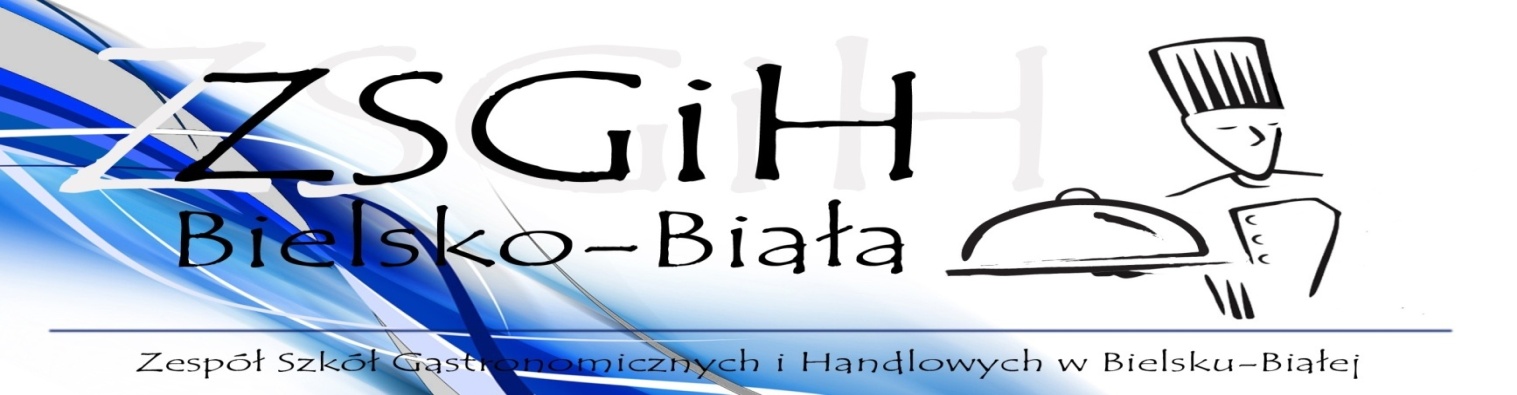 JadłospisZ przyczyn nie przewidzianych jadłospis może ulec zmianie. SKŁAD SUROWCOWY POTRAW DOSTĘPNY U ZLECENIODAWCY.Daniegram.poniedziałek11-12-2023Zupa brokułowa z makaronem(seler gluten,mleko)350poniedziałek11-12-2023Zraz mielony w sosie pieczarkowym (gluten,mleko,jaja)100/100poniedziałek11-12-2023Kasza na sypko150Ogórek konserwowy50Kompot z owocami niskosłodzony200wtorek12-12- 2023Krupnik zabielany(seler gluten,mleko)350wtorek12-12- 2023Eskalopek drobiowy( jaja,gluten)100wtorek12-12- 2023ziemniaki150wtorek12-12- 2023Mini marchewka  z wody100wtorek12-12- 2023Kompot  z owocami niskosłodzony200Środa13-12-2023Zupa grochowa z ziemniakami (seler,gluten)350Środa13-12-2023Kluski na parze z polewą czekoladową (gluten, mleko,jaja)4szt/80Środa13-12-2023Kompot z owocami niskosłodzony200Środa13-12-2023gruszka1sztŚroda13-12-2023Czwartek14-12-2023Zupa jarzynowa z makaronem (seler,gluten,mleko)350Czwartek14-12-2023Bitki ze schabu w sosie (gluten )90/100Czwartek14-12-2023ziemniaki150Sałatka z buraków100Kompot z owocami niskosłodzony200Piątek15-12-2023Zupa marchewkowa z zacierką(gluten,seler. mleko)350Piątek15-12-2023Filet z miruny w panierce(gluten.  jaja,ryba)100Piątek15-12-2023ziemniaki150Piątek15-12-2023Surówka z kiszonej kapusty100Kompot z owocami niskosłodzony200